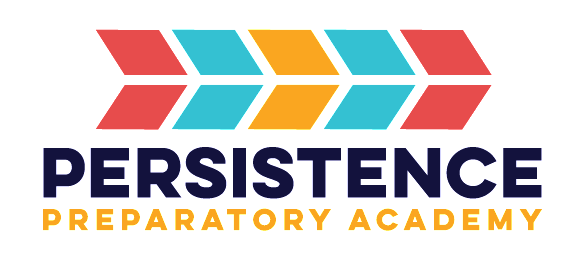 Child Protective ServicesAbuse and Maltreatment InformationDo You Suspect Abuse or Maltreatment?
Report it Now!Call our Statewide Toll-Free Telephone Number:
1-800-342-3720If you are deaf or hard of hearing, call TDD/TTY at
1-800-638-5163
OR have your Video Relay System provider call
1-800-342-3720If you believe that a child is in immediate danger,
call 911 or your local police department.